Отчетоб учебно-производственной практике студенток 3 курса бакалавриата кафедры гидробиологии Королевой О.Э., Рак А.Н. и студентки 1 курса магистратуры Куманяевой А.В.на ББС МГУ 12 ИЮЛЯ - 26 ИЮЛЯ 2021 г.Задача:МОРСКОЙ ФИТОПЛАНКТОНРуководитель: И.Г. РадченкоЗадача практики по фитопланктону состояла в обучении студентов (1) отбирать пробы батометром  и планктонной сетью, умению отбирать пробы для оценки влияния различных экологических факторов на структуру фитопланктона, концентрировать пробы методом обратной фильтрации, фиксировать пробы для хранения и транспортировки, а также (2) идентифицировать виды под световым микроскопом в живом, нефиксированном состоянии. В рамках настоящей практики пробы морского фитопланктона были отобраны дважды в районе ББС МГУ, о. Высокий, озера Трехцветное, мыса Киндо и Кислой губы.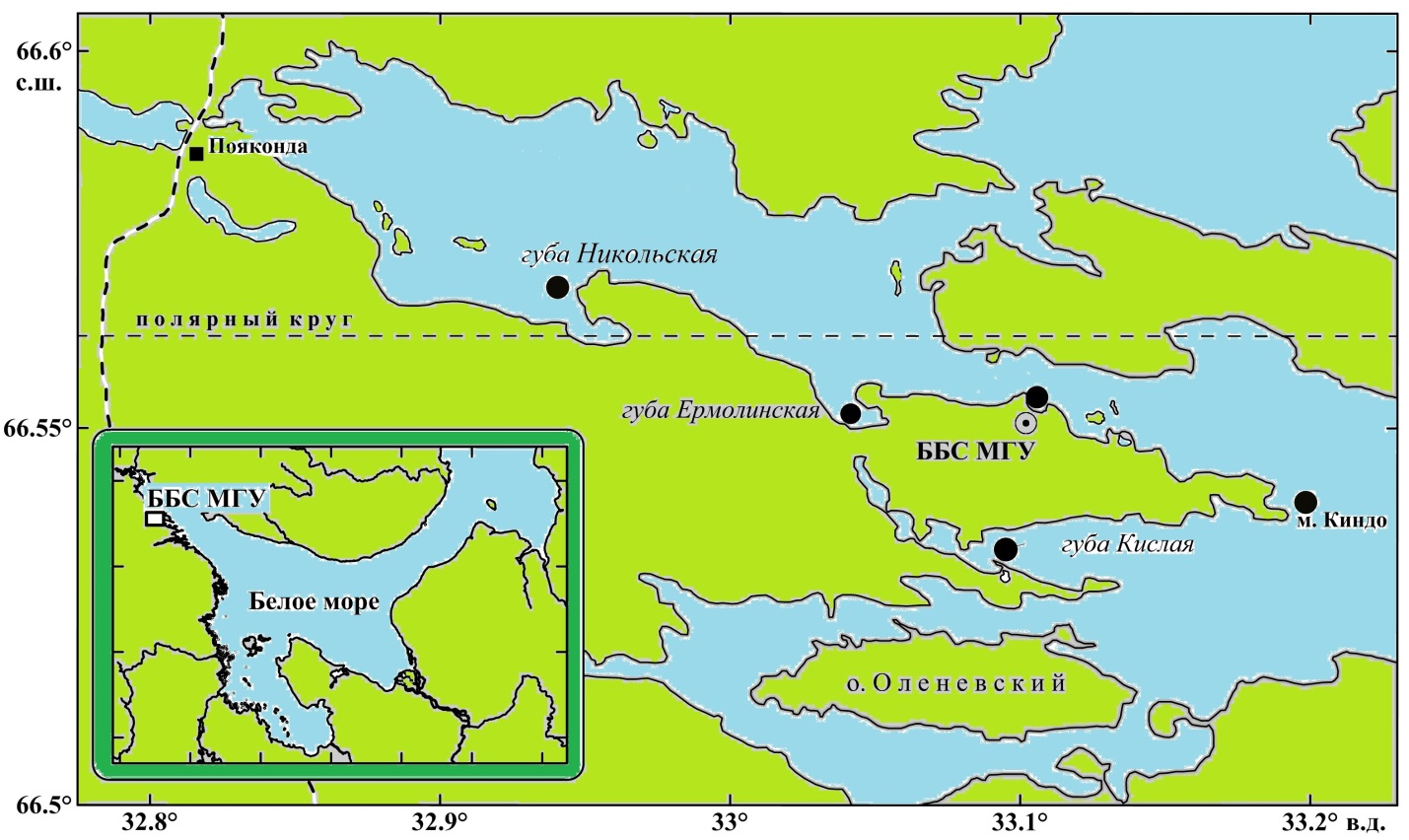 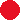 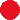 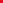 (Места отбора проб отмечены красным цветом)Пробы были сконцентрированы методом обратной фильтрации, зафиксированы раствором Люголя и дальше будут обработаны и проанализированы на Большом практикуме. 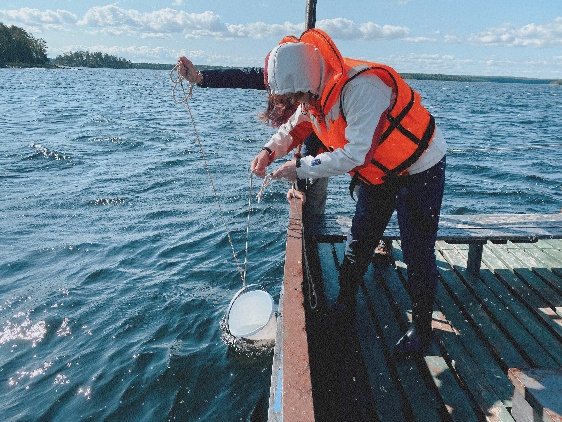 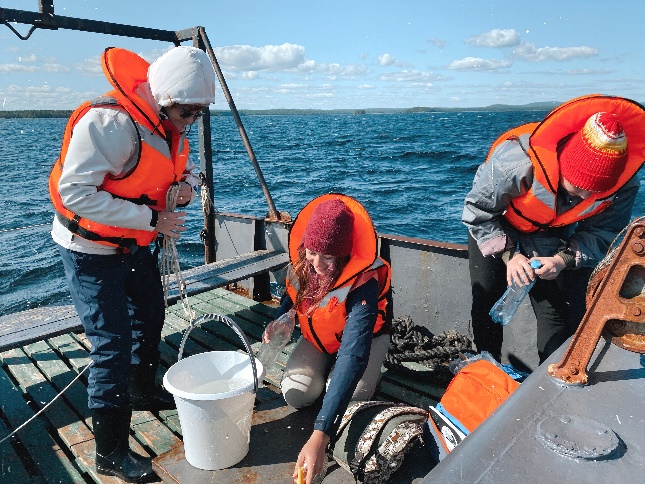 Для идентификации видов были взяты сетные пробы с лодки и причала в районе ББC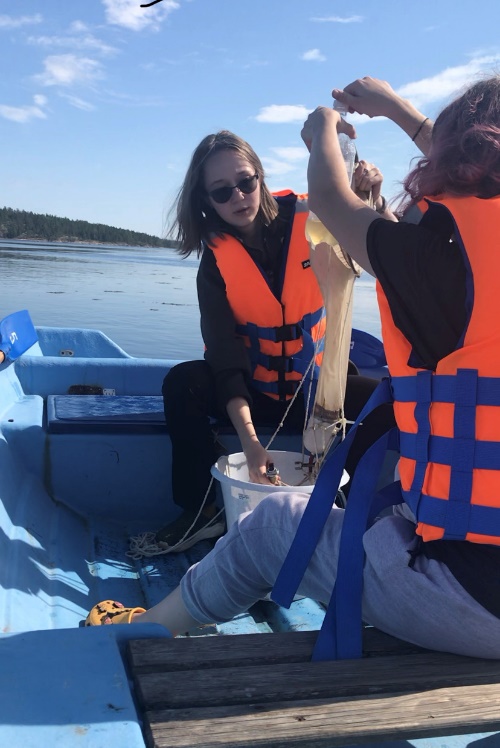 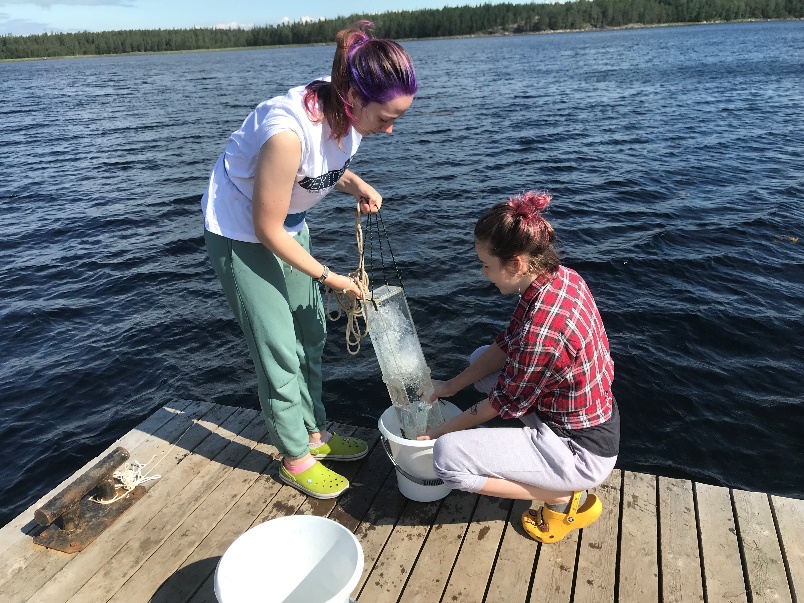 В результате определены, зарисованы и сфотографированы следующие видыBacillariophytaCentralesChaetoceros borealis BaileyCh. curvisetus CleveCh. decipiens CleveCh. densus (Cleve) CleveCh. danicus CleveCh. eibenii GrunowChaetoceros cf. perpusillus Cleve Ch. radicans F. SchuttCh. teres CleveCh.  compressus LauderCoscinodiscus concinnus W. SmithCoscinodiscus sp.Cylindrotheca closterium (Ehrenberg) Reimann & J.C. LewinDitylum brightwellii (T.West) GrunowFragilaria oceanica CleveMelosira arctica DickieOdontella aurita (Lyngbye) C.AgardhRhizosoienia setigera Brightwell Skeletonema costatum (Greville) CleveThalassionema nitzschioides (Grunow) MereschkowskyPennelesGrammatophora oceanica EhrenbergLicomophora gracilis (Ehrenberg) Grunow Rhabdonema adriaticum KützingGyrosigma balticum (Ehrenberg) RabenhorstPseudo-nitzschia seriata (Cleve) H.Peragallo DinophytaCeratium arcticum (Ehrenberg) Cleve, nom. inval. Diplopsalis lenticula BerghProtoperidinium pentagonum (Gran) BalechTripos fusus (Ehrenberg) F.Gómez Protoperidinium leonis (Pavillard) BalechProtoperidinium pallidum (Ostenfeld) Balech Ceratium arcticum (Ehrenberg) Cleve, nom. inval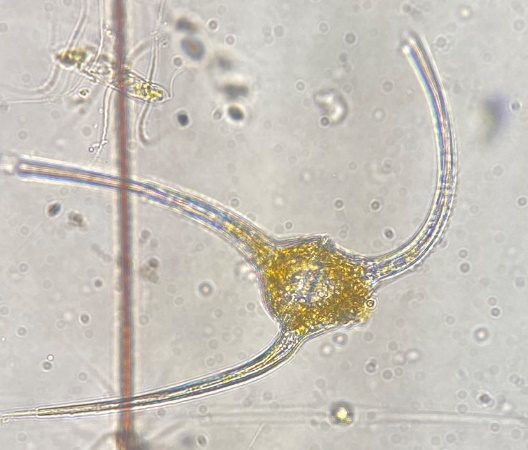  Ch. curvisetus Cleve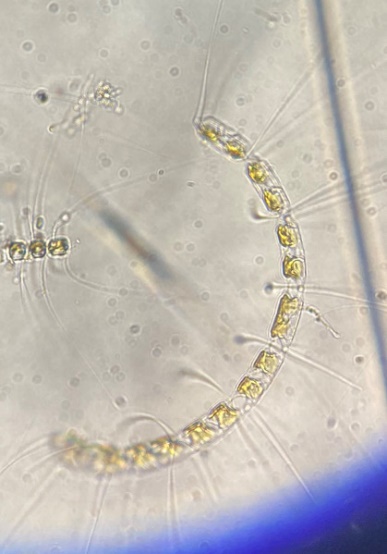  Ch.  compressus Lauder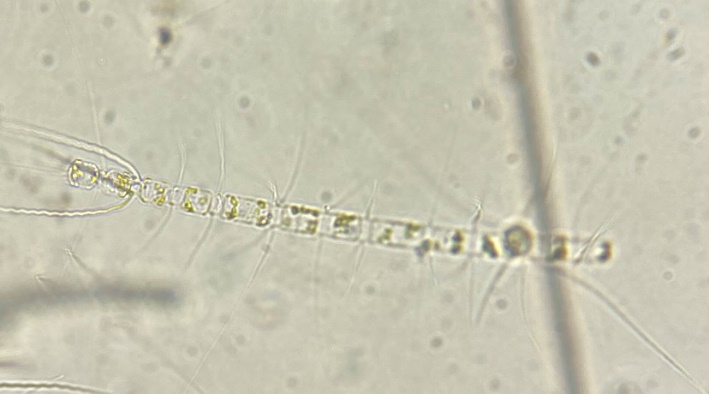  Protoperidinium pallidum (Ostenfeld) Balech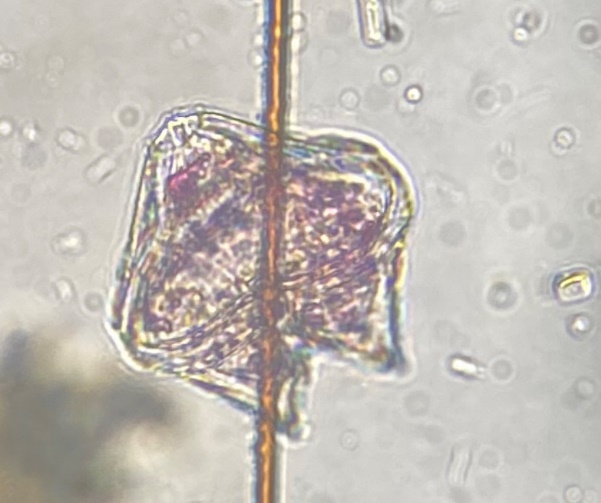 Выводы: В планктоне вегетирует летний комплекс фитопланктона с преобладанием центрических диатомей (Ильяш Л.В., Житина Л.С., Федоров В.Д. Фитопланктон белого моря. – М.: «Янус-К», 2003. – С. 168). Наиболее многочисленны представители рода Chaetoceros.